Warszawa 05.11.2020r.Konspekt pozalekcyjnych zajęć wychowawczych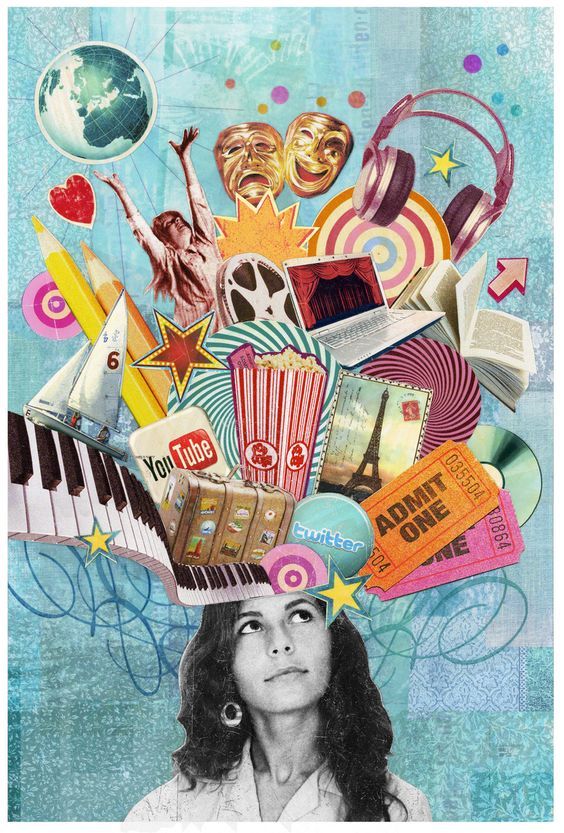 https://pl.pinterest.com/pin/664069907551723205/ dostęp 01.10.2020r.Temat:  Co w nas siedzi – czyli autoportret inaczej cz. II.Prowadząca: Justyna JanuszkoGrupa : wychowankowie ZSS im. E. Szelburg Zarembiny nr78Miejsce: Klinika Nefrologii i Nadciśnienia Tętniczego Kompetencje kluczowe:  świadomości i ekspresji twórczej, społeczne;Cele ogólne: - rozwijanie umiejętności autoprezentacji; - rozwijanie nawyku aktywnego spędzania czasu wolnego;- podnoszenie samooceny dziecka;- rozwijanie poczucia własnej wartości;Cele szczegółowe: Wychowanek:- prezentuje siebie, swoje zainteresowania, posługując się rysunkiem lub kolażem  ;- uświadamia sobie, że każdy z nas jest osobą niepowtarzalną, podnosząc swoją samoocenę; - aktywnie spędza czas swojego pobytu w szpitalu; Metody:Podająca: pogadankaEksponująca: pokaz, ekspozycjaFormy pracy:Grupowa i indywidualna;Praca zdalna;Materiały dydaktyczne:Karty pracy, kredki, mazaki, gazety, klej nożyczki; wypełniona karta pracy „Ślady mojego charakteru…” ;Przebieg zajęć:1.Przypomnienie informacji z poprzednich zajęć i wprowadzenie do tematu zajęćProwadzący:-Pamiętacie jaką rolę pełnią linie papilarne i czego są dowodem?- Czy wiecie co to jest portret i autoportret?2. Prezentacja filmiku https://youtu.be/k-QIm0mESiI3. Praca plastyczna: „ Co w nas siedzi?” Uczniowie mają  przy sobie prace pt. „Ślad mojego charakteru i życia”(karta pracy ze scenariusza nr 13), która może być pomocna przy poszukiwaniu pomysłów na autoportret.a) Tworzenie autoportretu: Karta pracy nr 1(Wychowankowie którzy chcą siebie narysować samodzielnie, nie korzystają z rysunków zawartych w kartach pracy a tworzą je sami.)4. Prezentacja i omówienie prac.                                                                                                                                                                               